UMW / AZ / PN - 120 / 18     		                                                Wrocław, 19.11.2018 r.NAZWA POSTĘPOWANIADostawa mebli biurowych do Biura Kanclerza Uniwersytetu Medycznego we Wrocławiu.Uniwersytet Medyczny we Wrocławiu dziękuje Wykonawcom za udział w ww. postępowaniu.Zgodnie z art. 92 ustawy Prawo zamówień publicznych (Pzp), zawiadamiamy o jego wyniku.Kryteriami oceny ofert były: Cena realizacji przedmiotu zamówienia – 60%;Termin realizacji przedmiotu zamówienia - 40%.Zgodnie z treścią art. 24aa Pzp, Zamawiający najpierw dokonał oceny ofert, a następnie zbadał, czy Wykonawca, którego oferta została oceniona jako najkorzystniejsza, nie podlega wykluczeniu oraz spełnia warunki udziału w postępowaniu.Złożone oferty.Oferty złożyli następujący Wykonawcy, wymienieni w Tabeli: Informacja o Wykonawcach, którzy zostali wykluczeni.Żaden z Wykonawców, którzy złożyli ofertę, nie został wykluczony z postępowania.Informacja o Wykonawcach, których oferty zostały odrzucone i o powodach odrzucenia oferty.Żadna z ofert złożonych w postępowaniu nie została odrzucona.Informacja o wyborze najkorzystniejszej oferty.Jako najkorzystniejszą wybrano ofertę Wykonawcy:POKKER OFFICE Tadeusz Kubic Spółka JawnaWybrzeże Wyspiańskiego 14-1550-370 WrocławTreść oferty wybranego Wykonawcy odpowiada treści Siwz, oferta nie podlega odrzuceniu i otrzymała największą liczbę punktów przy ocenie ofert na podstawie kryterium opisanego na stronie 1 niniejszego pisma. Wykonawca nie został wykluczony z postępowania. Z upoważnienia RektoraKanclerz Uniwersytetu Medycznego we Wrocławiumgr Iwona Janus 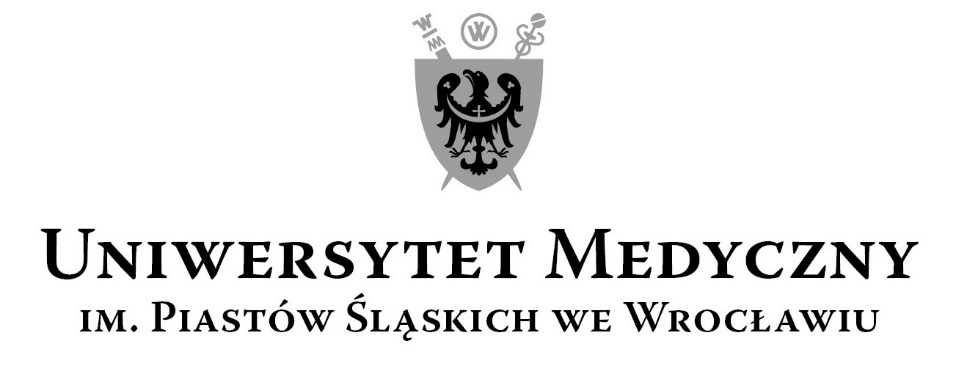 50-367 Wrocław, Wybrzeże L. Pasteura 1Zespół ds. Zamówień Publicznych UMWul. K. Marcinkowskiego 2-6, 50-368 Wrocławfaks 71 / 784-00-45e-mail: monika.komorowska@umed.wroc.pl 50-367 Wrocław, Wybrzeże L. Pasteura 1Zespół ds. Zamówień Publicznych UMWul. K. Marcinkowskiego 2-6, 50-368 Wrocławfaks 71 / 784-00-45e-mail: monika.komorowska@umed.wroc.pl NrWykonawcy, adres Cena brutto realizacji przedmiotu zamówienia  w PLN / punktyTermin realizacji przedmiotu zamówienia/punktyŁączna punktacja 1EURO-MEBLE Małgorzata MasłońUl. Bp. H. Bednorza 2a-640-384 Katowice 25 584,0044,69 pkt.3 tygodnie 13,33 pkt.58,02 pkt. 2POKKER OFFICE Tadeusz Kubic Spółka JawnaWybrzeże Wyspiańskiego 14-1550-370 Wrocław19 056,6460,00 pkt.1 tydzień40,00 pkt.100,00 pkt.